Дисциплинарная ответственность для несовершеннолетних установлена в сфере образовательных или трудовых отношений (в случае заключения трудового договора).В соответствии с Трудовым кодексом РФ, дисциплинарная ответственность может применяться к несовершеннолетнему, только если он уже работает по трудовому договору. Наступает она за нарушение трудовой дисциплины (опоздание, невыполнение своих обязанностей и т. д.). За неисполнение или нарушение Устава школы, Правил внутреннего распорядка учащихся, иных локальных нормативных актов, за дисциплинарный проступок несовершеннолетнего учащегося школы могут быть применены меры дисциплинарного взыскания. При выборе меры дисциплинарного взыскания должны учитываться тяжесть дисциплинарного проступка, причины и обстоятельства, при которых он совершен, предыдущее поведение учащегося, его психофизическое и эмоциональное состояние. Еще одной мерой, применяемой к несовершеннолетним, является исключение из образовательного учреждения (школы, училища и т. д.). По решению организации, осуществляющей образовательную деятельность, за неоднократное совершение дисциплинарных проступков допускается применение отчисления обучающегося, достигшего возраста 15 лет, из организации, осуществляющей образовательную деятельность, как меры дисциплинарного взыскания. ПОМНИ! Чем больше ты знаешь о своих правах и обязанностях, тем меньше будет вероятность твоего попадания в сложную жизненную ситуацию! Если так случилось, что ты оступился – сделай правильный выбор и исправляй ошибки!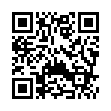 Что такое медиация и восстановительное правосудие?Медиация – это процесс, в котором конфликтующие стороны разрешают свои противоречия с помощью нейтральной третьей стороны (медиатора). Процедура медиации направлена на диалог. Особым преимуществом медиации является то, что основой данного метода является уважение к личности, добровольное участие и волеизъявление, свобода выработки и принятия решений, возможности защиты и удовлетворения интересов всех сторон при условии предоставления им равных прав. Медиация – альтернативный вид разрешения конфликта. Медиация обеспечивает право сторон на примирение и возможна на всех этапах, независимо от тяжести правонарушения (преступления), а также на этапе исполнения наказания. 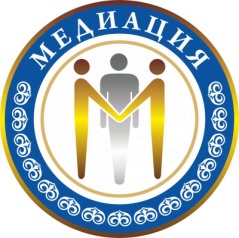 Восстановительное правосудие – это новый подход к отправлению правосудия, направленный, прежде всего, не на наказание виновного путем изоляции его от общества, а на восстановление материального, эмоционально-психологического (морального) и иного ущерба, нанесенного жертве, сообществу и обществу, на осознание и заглаживание вины, восстановление отношений, содействие реабилитации правонарушителя. Восстановительное правосудие состоит в том, что всякое правонарушение (преступление) влечет обязательства виновника по заглаживанию вреда, нанесенного пострадавшему. Знай законы и помни об ответственности за их нарушение!Управление Минюста России по Орловской областиhttps://to57.minjust.ru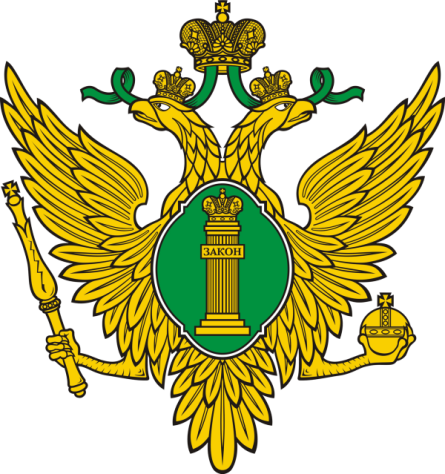 Управление Министерства юстиции Российской Федерации по Орловской областиЧто нужно знать о юридической ответственностинесовершеннолетних?г. Орел2019 Тебе ещё не исполнилось 18 лет, значит ты - несовершеннолетний. Твои права закреплены в  Конвенции ООН о правах ребенка, Конституции Российской Федерации и  законах. Но ты должен знать, что кроме прав есть еще и важная обязанность - соблюдать законы. Юридическая ответственность  - это применение мер государственного принуждения к нарушителю за совершение противоправного деяния. Юридическая ответственность несовершеннолетнего зависит от его возраста и тяжести совершённого поступка. Чтобы не допускать совершения правонарушений и уметь защититься от несправедливого обвинения, необходимо знать основные положения законодательства об ответственности несовершеннолетних. Основная обязанность любого гражданина соблюдать законы а также не нарушать прав и законных интересов других лиц.Юридическая грамотность поможет тебе защитить свои права и не нарушать законы.Существует несколько видов юридической ответственности: 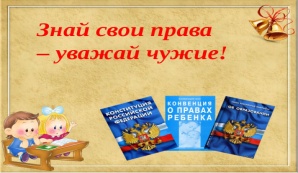 - уголовная; - административная; - гражданская; - дисциплинарная. Уголовной ответственности подлежит лицо, достигшее ко времени совершения преступления шестнадцатилетнего возраста. Преступлением признается виновно совершенное общественно опасное деяние, запрещенное Уголовным кодексом РФ под угрозой наказания. За преступления, общественная опасность которых может осознаваться и в более раннем возрасте, уголовная ответственность наступает с 14-ти лет. В частности, за убийство; похищение человека; насильственные действия сексуального характера; кражу; грабеж; разбой; вымогательство; неправомерное завладение транспортным средством без цели хищения; заведомо ложное сообщение об акте терроризма; участие в деятельности террористической организации; вандализм; приведение в негодность транспортных средств или путей сообщения; незаконное приобретение, передачу, сбыт, хранение, перевозку или ношение взрывчатых веществ или взрывных устройств и другие преступления.К несовершеннолетним, совершившим преступления, могут быть применены принудительные меры воспитательного воздействия либо им может быть назначено наказание, а при освобождении от наказания судом они могут быть также помещены в специальное учебно-воспитательное учреждение закрытого типа.Если несовершеннолетний в возрасте 11 лет и старше совершил уголовно наказуемое деяние, но еще не достиг возраста уголовной ответственности либо совершил преступление средней тяжести, но был освобожден судом от наказания он может быть помещен в специальное учебно-воспитательное учреждение закрытого типа. Эта мера юридически считается не наказанием, а особой формой воспитания несовершеннолетних.Несовершеннолетние, совершившие общественно опасные деяния, могут быть также направлены в центры временного содержания для несовершеннолетних правонарушителей. Там они содержатся, по общему правилу, не более 30 суток.Виды наказаний, назначаемых несовершеннолетним: штраф; лишение права заниматься определенной деятельностью; обязательные работы; исправительные работы; арест; лишение свободы на определенный срок.Административное правонарушение – противоправное, виновное действие или бездействие физического или юридического лица, за которое Кодексом РФ об административных правонарушениях установлена административная ответственность. Административной ответственности подлежит лицо, достигшее шестнадцати лет за правонарушения связанные с нарушением общественного порядка, сопровождающимся нецензурной бранью в общественных местах, оскорбительным приставанием к гражданам, а равно уничтожением или повреждением чужого имущества (мелкое хулиганство); с появлением в общественных местах (улицах, стадионах, парках, скверах, транспортных средствах общего пользования и т.д.) в состоянии опьянения, оскорбляющем человеческое достоинство и общественную нравственность; с нарушением запрета курения табака на отдельных территориях, в помещениях и на объектах; с нарушением правил дорожного движения в качестве пешехода или иного лица, участвующего в процессе дорожного движения. За административное правонарушение, совершенное несовершеннолетними в возрасте от 14 до 16 лет, ответственность несут родители или иные законные представители (опекуны, попечители). Виды административных наказаний несовершеннолетних: предупреждение, штраф, иные меры воздействия, применяемые комиссией по делам несовершеннолетних и защите их прав и т.д.Гражданско-правовая ответственность несовершеннолетних наступает за причинение имущественного вреда кому-либо или причинение вреда здоровью, чести и достоинству и т. д., положения о гражданско-правовой ответственности отражены в Гражданском кодексе РФ. Если виновному лицу нет 14 лет – гражданскую ответственность за причинённый вред будут нести законные представители. Если виновному лицу от 14 до 18 лет – он сам должен будет возместить ущерб своим имуществом или заработком, а если нет заработка или его недостаточно – возмещать будут родители или опекуны, попечители. К гражданской ответственности привлекаются по решению суда. Это значит, что если несовершеннолетний и его родители не хотят добровольно возместить ущерб пострадавшему, он может обратиться в суд с иском к несовершеннолетнему и/или к его родителям. 